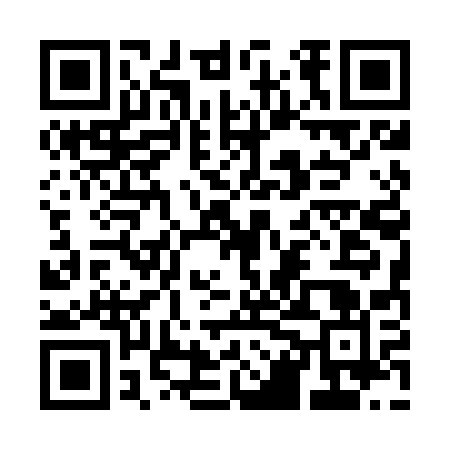 Ramadan times for Szczenurze, PolandMon 11 Mar 2024 - Wed 10 Apr 2024High Latitude Method: Angle Based RulePrayer Calculation Method: Muslim World LeagueAsar Calculation Method: HanafiPrayer times provided by https://www.salahtimes.comDateDayFajrSuhurSunriseDhuhrAsrIftarMaghribIsha11Mon4:134:136:1411:593:475:465:467:4012Tue4:104:106:1111:593:485:485:487:4213Wed4:074:076:0911:593:505:505:507:4414Thu4:054:056:0611:593:525:525:527:4615Fri4:024:026:0411:583:535:545:547:4916Sat3:593:596:0111:583:555:565:567:5117Sun3:563:565:5911:583:565:585:587:5318Mon3:533:535:5611:573:586:006:007:5519Tue3:503:505:5411:573:596:026:027:5820Wed3:473:475:5111:574:016:046:048:0021Thu3:443:445:4811:574:036:066:068:0222Fri3:423:425:4611:564:046:086:088:0523Sat3:383:385:4311:564:066:106:108:0724Sun3:353:355:4111:564:076:126:128:0925Mon3:323:325:3811:554:096:136:138:1226Tue3:293:295:3611:554:106:156:158:1427Wed3:263:265:3311:554:126:176:178:1728Thu3:233:235:3111:544:136:196:198:1929Fri3:203:205:2811:544:146:216:218:2230Sat3:173:175:2611:544:166:236:238:2431Sun4:134:136:2312:545:177:257:259:271Mon4:104:106:2112:535:197:277:279:292Tue4:074:076:1812:535:207:297:299:323Wed4:044:046:1612:535:227:317:319:354Thu4:004:006:1312:525:237:337:339:375Fri3:573:576:1112:525:247:357:359:406Sat3:533:536:0812:525:267:377:379:437Sun3:503:506:0612:525:277:397:399:468Mon3:463:466:0312:515:287:407:409:489Tue3:433:436:0112:515:307:427:429:5110Wed3:393:395:5812:515:317:447:449:54